Nota de Prensa 10 de junio: El Consulado General de Bolivia en Suiza cumple con la atención de Servicio Consular de todos los sábadosHoy sábado 10 de junio el Consulado General de Bolivia en Suiza desarrolló con normalidad el Servicio de Atención Consular para facilitar la tramitación de documentos, priorizando a residentes bolivianos que se encuentran fuera de Ginebra y deben venir desde Basilea, Zúrich, Lausana u otras ciudades o que por motivos de trabajo no pueden asistir al Consulado en horario de oficina.Este sábado se atendieron un total de 8 trámites Pasaportes, Poderes Notariales, Visas y otros documentos Recordar a la comunidad boliviana que la atención es todos los sábados de 9:00 - 14:00. 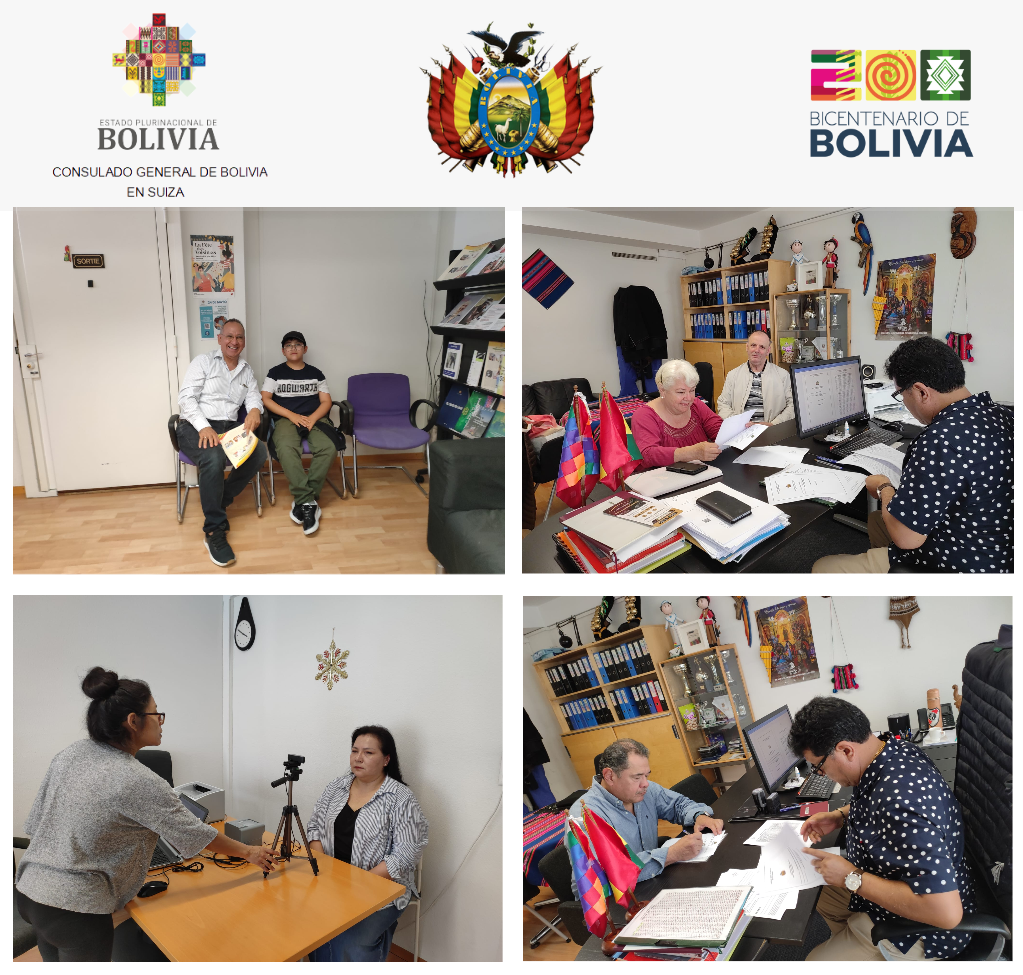 